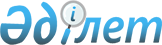 О признании утратившими силу некоторых приказовПриказ Министра национальной экономики Республики Казахстан от 15 апреля 2022 года № 34. Зарегистрирован в Министерстве юстиции Республики Казахстан 22 апреля 2022 года № 27739
      В соответствии с пунктом 2 статьи 27 Закона Республики Казахстан "О правовых актах" ПРИКАЗЫВАЮ:
      1. Признать утратившими силу некоторые приказы Министра национальной экономики Республики Казахстан по перечню согласно приложению к настоящему приказу.
      2. Департаменту внутреннего администрирования Министерства национальной экономики Республики Казахстан в установленном законодательством порядке обеспечить:
      1) государственную регистрацию настоящего приказа в Министерстве юстиции Республики Казахстан;
      2) размещение настоящего приказа на интернет-ресурсе Министерства национальной экономики Республики Казахстан;
      3) в течение десяти рабочих дней после государственной регистрации настоящего приказа в Министерстве юстиции Республики Казахстан представление в Юридический департамент Министерства национальной экономики Республики Казахстан сведений об исполнении мероприятий, предусмотренных подпунктами 1) и 2) настоящего пункта.
      3. Контроль за исполнением настоящего приказа возложить на руководителя аппарата Министерства национальной экономики Республики Казахстан. 
      4. Настоящий приказ вводится в действие по истечении десяти календарных дней после дня его первого официального опубликования.
      "СОГЛАСОВАН"Министерство цифрового развития, инновацийи аэрокосмической промышленностиРеспублики Казахстан Перечень утративших силу некоторых приказов Министра национальной экономики Республики Казахстан
      1. Приказ Министра национальной экономики Республики Казахстан от 1 апреля 2016 года № 162 "Об утверждении Перечня открытых данных Министерства национальной экономики Республики Казахстан, размещаемых на интернет-портале открытых данных" (зарегистрирован в Реестре государственной регистрации нормативных правовых актов за № 13701).
      2. Приказ Министра национальной экономики Республики Казахстан от 11 декабря 2017 года № 403 "О внесении изменения в приказ Министра национальной экономики Республики Казахстан от 1 апреля 2016 года № 162 "Об утверждении Перечня открытых данных Министерства национальной экономики Республики Казахстан, размещаемых на интернет-портале открытых данных" (зарегистрирован в Реестре государственной регистрации нормативных правовых актов за № 16187).
      3. Приказ Министра национальной экономики Республики Казахстан от 24 июля 2019 года № 69 "О внесении изменений и дополнений в приказ Министра национальной экономики Республики Казахстан от 1 апреля 2016 года № 162 "Об утверждении Перечня открытых данных Министерства национальной экономики Республики Казахстан, размещаемых на интернет-портале открытых данных" (зарегистрирован в Реестре государственной регистрации нормативных правовых актов за № 19087).
      4. Приказ Министра национальной экономики Республики Казахстан от 13 января 2021 года № 8 "О внесении изменения в приказ Министра национальной экономики Республики Казахстан от 1 апреля 2016 года № 162 "Об утверждении Перечня открытых данных Министерства национальной экономики Республики Казахстан, размещаемых на интернет-портале открытых данных" (зарегистрирован в Реестре государственной регистрации нормативных правовых актов за № 22080).
					© 2012. РГП на ПХВ «Институт законодательства и правовой информации Республики Казахстан» Министерства юстиции Республики Казахстан
				
      Министр национальной экономикиРеспублики Казахстан 

А. Куантыров
Приложение к приказу
Министра национальной экономики
Республики Казахстан
от 15 апреля 2022 года № 34